ALLEGATI al C.U. N. 40 del 02/01/2020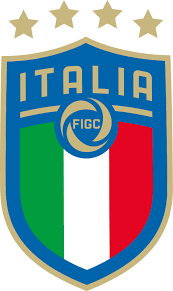 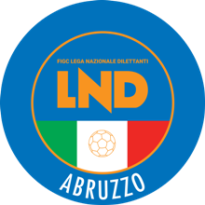 STAGIONE SPORTIVA 2019/2020N.B. GLI ALLEGATI IN OGGETTO FANNO PARTE INTEGRANTE DEL C.U.N.40 DEL 2.01.2020I PRESENTI CALENDARI SONO DI PROPRIETA' RISERVATA DEL COMITATO REGIONALE ABRUZZO, PER LA LORO RIPRODUZIONE, A QUALSIASI TITOLO, E' NECESSARIA L'AUTORIZZAZIONE PREVENTIVA DEL COMITATO STESSO                                                   ************************************************************************                                                   *                                                                      *                                                   *   UNDER 17 REGIONALE MASCHILE          GIRONE:   E                   *                                                   *                                                                      *                                                   ************************************************************************.--------------------------------------------------------------.   .--------------------------------------------------------------.| ANDATA: 12/01/20 |                       | RITORNO:  1/03/20 |   | ANDATA:  9/02/20 |                       | RITORNO: 29/03/20 || ORE...: 10:30    |   1  G I O R N A T A  | ORE....: 10:30    |   | ORE...: 10:30    |  5  G I O R N A T A   | ORE....: 10:30    ||--------------------------------------------------------------|   |--------------------------------------------------------------|| AVEZZANO CALCIO AR.L.        -  VALLE DEL VOMANO             |   |  AMITERNINA SCOPPITO          -  IL DELFINO FLACCO PORTO     || CALCIO GIULIANOVA            -  PINETO CALCIO                |   |  L AQUILA SOCCER SCHOOL       -  PINETO CALCIO               || L AQUILA SOCCER SCHOOL       -  AMITERNINA SCOPPITO          |   |  S.NICOLO NOTARESCO SRL       -  AVEZZANO CALCIO AR.L.       || S.NICOLO NOTARESCO SRL       -  IL DELFINO FLACCO PORTO      |   |  VALLE DEL VOMANO             -  CALCIO GIULIANOVA           |.--------------------------------------------------------------.   .--------------------------------------------------------------.| ANDATA: 19/01/20 |                       | RITORNO:  8/03/20 |   | ANDATA: 16/02/20 |                       | RITORNO:  5/04/20 || ORE...: 10:30    |   2  G I O R N A T A  | ORE....: 10:30    |   | ORE...: 10:30    |  6  G I O R N A T A   | ORE....: 10:30    ||--------------------------------------------------------------|   |--------------------------------------------------------------|| AMITERNINA SCOPPITO          -  S.NICOLO NOTARESCO SRL       |   |  AVEZZANO CALCIO AR.L.        -  IL DELFINO FLACCO PORTO     || IL DELFINO FLACCO PORTO      -  CALCIO GIULIANOVA            |   |  CALCIO GIULIANOVA            -  AMITERNINA SCOPPITO         || PINETO CALCIO                -  AVEZZANO CALCIO AR.L.        |   |  PINETO CALCIO                -  VALLE DEL VOMANO            || VALLE DEL VOMANO             -  L AQUILA SOCCER SCHOOL       |   |  S.NICOLO NOTARESCO SRL       -  L AQUILA SOCCER SCHOOL      |.--------------------------------------------------------------.   .--------------------------------------------------------------.| ANDATA: 26/01/20 |                       | RITORNO: 15/03/20 |   | ANDATA: 23/02/20 |                       | RITORNO: 19/04/20 || ORE...: 10:30    |   3  G I O R N A T A  | ORE....: 10:30    |   | ORE...: 10:30    |  7  G I O R N A T A   | ORE....: 10:30    ||--------------------------------------------------------------|   |--------------------------------------------------------------|| CALCIO GIULIANOVA            -  AVEZZANO CALCIO AR.L.        |   |  AMITERNINA SCOPPITO          -  AVEZZANO CALCIO AR.L.       || L AQUILA SOCCER SCHOOL       -  IL DELFINO FLACCO PORTO      |   |  IL DELFINO FLACCO PORTO      -  PINETO CALCIO               || S.NICOLO NOTARESCO SRL       -  PINETO CALCIO                |   |  L AQUILA SOCCER SCHOOL       -  CALCIO GIULIANOVA           || VALLE DEL VOMANO             -  AMITERNINA SCOPPITO          |   |  VALLE DEL VOMANO             -  S.NICOLO NOTARESCO SRL      |.--------------------------------------------------------------.   .--------------------------------------------------------------.| ANDATA:  2/02/20 |                       | RITORNO: 22/03/20 || ORE...: 10:30    |   4  G I O R N A T A  | ORE....: 10:30    ||--------------------------------------------------------------|| AVEZZANO CALCIO AR.L.        -  L AQUILA SOCCER SCHOOL       || CALCIO GIULIANOVA            -  S.NICOLO NOTARESCO SRL       || IL DELFINO FLACCO PORTO      -  VALLE DEL VOMANO             || PINETO CALCIO                -  AMITERNINA SCOPPITO          ||--------------------------------------------------------------|                                                   ************************************************************************                                                   *                                                                      *                                                   *   UNDER 17 REGIONALE MASCHILE          GIRONE:   F                   *                                                   *                                                                      *                                                   ************************************************************************.--------------------------------------------------------------.   .--------------------------------------------------------------.| ANDATA: 12/01/20 |                       | RITORNO:  1/03/20 |   | ANDATA:  9/02/20 |                       | RITORNO: 29/03/20 || ORE...: 10:30    |   1  G I O R N A T A  | ORE....: 10:30    |   | ORE...: 10:30    |  5  G I O R N A T A   | ORE....: 10:30    ||--------------------------------------------------------------|   |--------------------------------------------------------------|| CURI PESCARA                 -  BACIGALUPO VASTO MARINA      |   |  GLADIUS PESCARA 2010         -  VIRTUS VASTO CALCIO         || FOSSACESIA                   -  RIVER CHIETI 65              |   |  RENATO CURI ANGOLANA SRL     -  FOSSACESIA                  || RENATO CURI ANGOLANA SRL     -  VIRTUS VASTO CALCIO          |   |  RIVER CHIETI 65              -  CURI PESCARA                || VIRTUS LANCIANO 1924 SRL     -  GLADIUS PESCARA 2010         |   |  VIRTUS LANCIANO 1924 SRL     -  BACIGALUPO VASTO MARINA     |.--------------------------------------------------------------.   .--------------------------------------------------------------.| ANDATA: 19/01/20 |                       | RITORNO:  8/03/20 |   | ANDATA: 16/02/20 |                       | RITORNO:  5/04/20 || ORE...: 10:30    |   2  G I O R N A T A  | ORE....: 10:30    |   | ORE...: 10:30    |  6  G I O R N A T A   | ORE....: 10:30    ||--------------------------------------------------------------|   |--------------------------------------------------------------|| BACIGALUPO VASTO MARINA      -  FOSSACESIA                   |   |  BACIGALUPO VASTO MARINA      -  RIVER CHIETI 65             || GLADIUS PESCARA 2010         -  RENATO CURI ANGOLANA SRL     |   |  CURI PESCARA                 -  GLADIUS PESCARA 2010        || RIVER CHIETI 65              -  VIRTUS LANCIANO 1924 SRL     |   |  FOSSACESIA                   -  VIRTUS VASTO CALCIO         || VIRTUS VASTO CALCIO          -  CURI PESCARA                 |   |  RENATO CURI ANGOLANA SRL     -  VIRTUS LANCIANO 1924 SRL    |.--------------------------------------------------------------.   .--------------------------------------------------------------.| ANDATA: 26/01/20 |                       | RITORNO: 15/03/20 |   | ANDATA: 23/02/20 |                       | RITORNO: 19/04/20 || ORE...: 10:30    |   3  G I O R N A T A  | ORE....: 10:30    |   | ORE...: 10:30    |  7  G I O R N A T A   | ORE....: 10:30    ||--------------------------------------------------------------|   |--------------------------------------------------------------|| CURI PESCARA                 -  FOSSACESIA                   |   |  GLADIUS PESCARA 2010         -  FOSSACESIA                  || RENATO CURI ANGOLANA SRL     -  BACIGALUPO VASTO MARINA      |   |  RIVER CHIETI 65              -  RENATO CURI ANGOLANA SRL    || RIVER CHIETI 65              -  GLADIUS PESCARA 2010         |   |  VIRTUS LANCIANO 1924 SRL     -  CURI PESCARA                || VIRTUS LANCIANO 1924 SRL     -  VIRTUS VASTO CALCIO          |   |  VIRTUS VASTO CALCIO          -  BACIGALUPO VASTO MARINA     |.--------------------------------------------------------------.   .--------------------------------------------------------------.| ANDATA:  2/02/20 |                       | RITORNO: 22/03/20 || ORE...: 10:30    |   4  G I O R N A T A  | ORE....: 10:30    ||--------------------------------------------------------------|| BACIGALUPO VASTO MARINA      -  GLADIUS PESCARA 2010         || CURI PESCARA                 -  RENATO CURI ANGOLANA SRL     || FOSSACESIA                   -  VIRTUS LANCIANO 1924 SRL     || VIRTUS VASTO CALCIO          -  RIVER CHIETI 65              ||--------------------------------------------------------------|                                                   ************************************************************************                                                   *                                                                      *                                                   *   UNDER 17 REGIONALE MASCHILE          GIRONE:   G                   *                                                   *                                                                      *                                                   ************************************************************************.--------------------------------------------------------------.   .--------------------------------------------------------------.| ANDATA: 12/01/20 |                       | RITORNO:  1/03/20 |   | ANDATA:  9/02/20 |                       | RITORNO: 29/03/20 || ORE...: 10:30    |   1  G I O R N A T A  | ORE....: 10:30    |   | ORE...: 10:30    |  5  G I O R N A T A   | ORE....: 10:30    ||--------------------------------------------------------------|   |--------------------------------------------------------------|| COLOGNA CALCIO               -  OLYMPIA CEDAS                |   |  ALBA ADRIATICA               -  CURI                        || CURI                         -  CELANO CALCIO                |   |  COLOGNA CALCIO               -  CELANO CALCIO               || UNIVERSAL ROSETO             -  SILVI CALCIO                 |   |  OLYMPIA CEDAS                -  SILVI CALCIO                || VIRTUS PRATOLA CALCIO        -  ALBA ADRIATICA               |   |  UNIVERSAL ROSETO             -  VIRTUS PRATOLA CALCIO       |.--------------------------------------------------------------.   .--------------------------------------------------------------.| ANDATA: 19/01/20 |                       | RITORNO:  8/03/20 |   | ANDATA: 16/02/20 |                       | RITORNO:  5/04/20 || ORE...: 10:30    |   2  G I O R N A T A  | ORE....: 10:30    |   | ORE...: 10:30    |  6  G I O R N A T A   | ORE....: 10:30    ||--------------------------------------------------------------|   |--------------------------------------------------------------|| ALBA ADRIATICA               -  COLOGNA CALCIO               |   |  CELANO CALCIO                -  ALBA ADRIATICA              || CELANO CALCIO                -  VIRTUS PRATOLA CALCIO        |   |  CURI                         -  OLYMPIA CEDAS               || OLYMPIA CEDAS                -  UNIVERSAL ROSETO             |   |  UNIVERSAL ROSETO             -  COLOGNA CALCIO              || SILVI CALCIO                 -  CURI                         |   |  VIRTUS PRATOLA CALCIO        -  SILVI CALCIO                |.--------------------------------------------------------------.   .--------------------------------------------------------------.| ANDATA: 26/01/20 |                       | RITORNO: 15/03/20 |   | ANDATA: 23/02/20 |                       | RITORNO: 19/04/20 || ORE...: 10:30    |   3  G I O R N A T A  | ORE....: 10:30    |   | ORE...: 10:30    |  7  G I O R N A T A   | ORE....: 10:30    ||--------------------------------------------------------------|   |--------------------------------------------------------------|| ALBA ADRIATICA               -  OLYMPIA CEDAS                |   |  ALBA ADRIATICA               -  UNIVERSAL ROSETO            || COLOGNA CALCIO               -  SILVI CALCIO                 |   |  COLOGNA CALCIO               -  CURI                        || CURI                         -  VIRTUS PRATOLA CALCIO        |   |  OLYMPIA CEDAS                -  VIRTUS PRATOLA CALCIO       || UNIVERSAL ROSETO             -  CELANO CALCIO                |   |  SILVI CALCIO                 -  CELANO CALCIO               |.--------------------------------------------------------------.   .--------------------------------------------------------------.| ANDATA:  2/02/20 |                       | RITORNO: 22/03/20 || ORE...: 10:30    |   4  G I O R N A T A  | ORE....: 10:30    ||--------------------------------------------------------------|| CELANO CALCIO                -  OLYMPIA CEDAS                || CURI                         -  UNIVERSAL ROSETO             || SILVI CALCIO                 -  ALBA ADRIATICA               || VIRTUS PRATOLA CALCIO        -  COLOGNA CALCIO               ||--------------------------------------------------------------|                                                   ************************************************************************                                                   *                                                                      *                                                   *   UNDER 17 REGIONALE MASCHILE          GIRONE:   H                   *                                                   *                                                                      *                                                   ************************************************************************.--------------------------------------------------------------.   .--------------------------------------------------------------.| ANDATA: 12/01/20 |                       | RITORNO:  1/03/20 |   | ANDATA:  9/02/20 |                       | RITORNO: 29/03/20 || ORE...: 10:30    |   1  G I O R N A T A  | ORE....: 10:30    |   | ORE...: 10:30    |  5  G I O R N A T A   | ORE....: 10:30    ||--------------------------------------------------------------|   |--------------------------------------------------------------|| D ANNUNZIO PESCARA           -  ATESSA MARIO TANO            |   |  ATESSA MARIO TANO            -  2000 CALCIO ACQUAESAPONE    || FRANCAVILLA CALCIO 1927      -  PENNE 1920                   |   |  D ANNUNZIO PESCARA           -  VAL DI SANGRO               || LANCIANO CALCIO 1920         -  2000 CALCIO ACQUAESAPONE     |   |  LANCIANO CALCIO 1920         -  FRANCAVILLA CALCIO 1927     || VIRTUS ORTONA CALCIO 2008    -  VAL DI SANGRO                |   |  PENNE 1920                   -  VIRTUS ORTONA CALCIO 2008   |.--------------------------------------------------------------.   .--------------------------------------------------------------.| ANDATA: 19/01/20 |                       | RITORNO:  8/03/20 |   | ANDATA: 16/02/20 |                       | RITORNO:  5/04/20 || ORE...: 10:30    |   2  G I O R N A T A  | ORE....: 10:30    |   | ORE...: 10:30    |  6  G I O R N A T A   | ORE....: 10:30    ||--------------------------------------------------------------|   |--------------------------------------------------------------|| ATESSA MARIO TANO            -  LANCIANO CALCIO 1920         |   |  FRANCAVILLA CALCIO 1927      -  2000 CALCIO ACQUAESAPONE    || PENNE 1920                   -  D ANNUNZIO PESCARA           |   |  LANCIANO CALCIO 1920         -  D ANNUNZIO PESCARA          || VAL DI SANGRO                -  FRANCAVILLA CALCIO 1927      |   |  VAL DI SANGRO                -  PENNE 1920                  || 2000 CALCIO ACQUAESAPONE     -  VIRTUS ORTONA CALCIO 2008    |   |  VIRTUS ORTONA CALCIO 2008    -  ATESSA MARIO TANO           |.--------------------------------------------------------------.   .--------------------------------------------------------------.| ANDATA: 26/01/20 |                       | RITORNO: 15/03/20 |   | ANDATA: 23/02/20 |                       | RITORNO: 19/04/20 || ORE...: 10:30    |   3  G I O R N A T A  | ORE....: 10:30    |   | ORE...: 10:30    |  7  G I O R N A T A   | ORE....: 10:30    ||--------------------------------------------------------------|   |--------------------------------------------------------------|| D ANNUNZIO PESCARA           -  2000 CALCIO ACQUAESAPONE     |   |  ATESSA MARIO TANO            -  FRANCAVILLA CALCIO 1927     || LANCIANO CALCIO 1920         -  VAL DI SANGRO                |   |  D ANNUNZIO PESCARA           -  VIRTUS ORTONA CALCIO 2008   || PENNE 1920                   -  ATESSA MARIO TANO            |   |  PENNE 1920                   -  LANCIANO CALCIO 1920        || VIRTUS ORTONA CALCIO 2008    -  FRANCAVILLA CALCIO 1927      |   |  2000 CALCIO ACQUAESAPONE     -  VAL DI SANGRO               |.--------------------------------------------------------------.   .--------------------------------------------------------------.| ANDATA:  2/02/20 |                       | RITORNO: 22/03/20 || ORE...: 10:30    |   4  G I O R N A T A  | ORE....: 10:30    ||--------------------------------------------------------------|| FRANCAVILLA CALCIO 1927      -  D ANNUNZIO PESCARA           || VAL DI SANGRO                -  ATESSA MARIO TANO            || VIRTUS ORTONA CALCIO 2008    -  LANCIANO CALCIO 1920         || 2000 CALCIO ACQUAESAPONE     -  PENNE 1920                   ||--------------------------------------------------------------|                                                   ************************************************************************                                                   *                                                                      *                                                   *   UNDER 15 REGIONALE MASCHILE          GIRONE:   E                   *                                                   *                                                                      *                                                   ************************************************************************.--------------------------------------------------------------.   .--------------------------------------------------------------.| ANDATA: 12/01/20 |                       | RITORNO:  1/03/20 |   | ANDATA:  9/02/20 |                       | RITORNO: 29/03/20 || ORE...: 10:30    |   1  G I O R N A T A  | ORE....: 10:30    |   | ORE...: 10:30    |  5  G I O R N A T A   | ORE....: 10:30    ||--------------------------------------------------------------|   |--------------------------------------------------------------|| AMITERNINA SCOPPITO          -  COLOGNA CALCIO               |   |  CURI                         -  UNIVERSAL ROSETO            || IL DELFINO FLACCO PORTO      -  UNIVERSAL ROSETO             |   |  GRAN SASSO CALCIO            -  AMITERNINA SCOPPITO         || PINETO CALCIO                -  CURI                         |   |  IL DELFINO FLACCO PORTO      -  VALLE DEL VOMANO            || VALLE DEL VOMANO             -  GRAN SASSO CALCIO            |   |  PINETO CALCIO                -  COLOGNA CALCIO              |.--------------------------------------------------------------.   .--------------------------------------------------------------.| ANDATA: 19/01/20 |                       | RITORNO:  8/03/20 |   | ANDATA: 16/02/20 |                       | RITORNO:  5/04/20 || ORE...: 10:30    |   2  G I O R N A T A  | ORE....: 10:30    |   | ORE...: 10:30    |  6  G I O R N A T A   | ORE....: 10:30    ||--------------------------------------------------------------|   |--------------------------------------------------------------|| COLOGNA CALCIO               -  VALLE DEL VOMANO             |   |  AMITERNINA SCOPPITO          -  CURI                        || CURI                         -  IL DELFINO FLACCO PORTO      |   |  COLOGNA CALCIO               -  GRAN SASSO CALCIO           || GRAN SASSO CALCIO            -  PINETO CALCIO                |   |  IL DELFINO FLACCO PORTO      -  PINETO CALCIO               || UNIVERSAL ROSETO             -  AMITERNINA SCOPPITO          |   |  VALLE DEL VOMANO             -  UNIVERSAL ROSETO            |.--------------------------------------------------------------.   .--------------------------------------------------------------.| ANDATA: 26/01/20 |                       | RITORNO: 15/03/20 |   | ANDATA: 23/02/20 |                       | RITORNO: 19/04/20 || ORE...: 10:30    |   3  G I O R N A T A  | ORE....: 10:30    |   | ORE...: 10:30    |  7  G I O R N A T A   | ORE....: 10:30    ||--------------------------------------------------------------|   |--------------------------------------------------------------|| AMITERNINA SCOPPITO          -  VALLE DEL VOMANO             |   |  CURI                         -  VALLE DEL VOMANO            || GRAN SASSO CALCIO            -  CURI                         |   |  GRAN SASSO CALCIO            -  IL DELFINO FLACCO PORTO     || IL DELFINO FLACCO PORTO      -  COLOGNA CALCIO               |   |  PINETO CALCIO                -  AMITERNINA SCOPPITO         || PINETO CALCIO                -  UNIVERSAL ROSETO             |   |  UNIVERSAL ROSETO             -  COLOGNA CALCIO              |.--------------------------------------------------------------.   .--------------------------------------------------------------.| ANDATA:  2/02/20 |                       | RITORNO: 22/03/20 || ORE...: 10:30    |   4  G I O R N A T A  | ORE....: 10:30    ||--------------------------------------------------------------|| AMITERNINA SCOPPITO          -  IL DELFINO FLACCO PORTO      || COLOGNA CALCIO               -  CURI                         || UNIVERSAL ROSETO             -  GRAN SASSO CALCIO            || VALLE DEL VOMANO             -  PINETO CALCIO                ||--------------------------------------------------------------|                                                   ************************************************************************                                                   *                                                                      *                                                   *   UNDER 15 REGIONALE MASCHILE          GIRONE:   F                   *                                                   *                                                                      *                                                   ************************************************************************.--------------------------------------------------------------.   .--------------------------------------------------------------.| ANDATA: 12/01/20 |                       | RITORNO:  1/03/20 |   | ANDATA:  9/02/20 |                       | RITORNO: 29/03/20 || ORE...: 10:30    |   1  G I O R N A T A  | ORE....: 10:30    |   | ORE...: 10:30    |  5  G I O R N A T A   | ORE....: 10:30    ||--------------------------------------------------------------|   |--------------------------------------------------------------|| BACIGALUPO VASTO MARINA      -  VIRTUS ORTONA CALCIO 2008    |   |  AQUILOTTI SAN SALVO          -  GLADIUS PESCARA 2010        || GLADIUS PESCARA 2010         -  D ANNUNZIO PESCARA           |   |  BACIGALUPO VASTO MARINA      -  D ANNUNZIO PESCARA          || PENNE 1920                   -  AQUILOTTI SAN SALVO          |   |  VIRTUS ORTONA CALCIO 2008    -  RENATO CURI ANGOLANA SRL    || VIRTUS VASTO CALCIO          -  RENATO CURI ANGOLANA SRL     |   |  VIRTUS VASTO CALCIO          -  PENNE 1920                  |.--------------------------------------------------------------.   .--------------------------------------------------------------.| ANDATA: 19/01/20 |                       | RITORNO:  8/03/20 |   | ANDATA: 16/02/20 |                       | RITORNO:  5/04/20 || ORE...: 10:30    |   2  G I O R N A T A  | ORE....: 10:30    |   | ORE...: 10:30    |  6  G I O R N A T A   | ORE....: 10:30    ||--------------------------------------------------------------|   |--------------------------------------------------------------|| AQUILOTTI SAN SALVO          -  BACIGALUPO VASTO MARINA      |   |  D ANNUNZIO PESCARA           -  AQUILOTTI SAN SALVO         || D ANNUNZIO PESCARA           -  PENNE 1920                   |   |  GLADIUS PESCARA 2010         -  VIRTUS ORTONA CALCIO 2008   || RENATO CURI ANGOLANA SRL     -  GLADIUS PESCARA 2010         |   |  PENNE 1920                   -  RENATO CURI ANGOLANA SRL    || VIRTUS ORTONA CALCIO 2008    -  VIRTUS VASTO CALCIO          |   |  VIRTUS VASTO CALCIO          -  BACIGALUPO VASTO MARINA     |.--------------------------------------------------------------.   .--------------------------------------------------------------.| ANDATA: 26/01/20 |                       | RITORNO: 15/03/20 |   | ANDATA: 23/02/20 |                       | RITORNO: 19/04/20 || ORE...: 10:30    |   3  G I O R N A T A  | ORE....: 10:30    |   | ORE...: 10:30    |  7  G I O R N A T A   | ORE....: 10:30    ||--------------------------------------------------------------|   |--------------------------------------------------------------|| AQUILOTTI SAN SALVO          -  VIRTUS ORTONA CALCIO 2008    |   |  AQUILOTTI SAN SALVO          -  VIRTUS VASTO CALCIO         || BACIGALUPO VASTO MARINA      -  RENATO CURI ANGOLANA SRL     |   |  BACIGALUPO VASTO MARINA      -  GLADIUS PESCARA 2010        || GLADIUS PESCARA 2010         -  PENNE 1920                   |   |  RENATO CURI ANGOLANA SRL     -  D ANNUNZIO PESCARA          || VIRTUS VASTO CALCIO          -  D ANNUNZIO PESCARA           |   |  VIRTUS ORTONA CALCIO 2008    -  PENNE 1920                  |.--------------------------------------------------------------.   .--------------------------------------------------------------.| ANDATA:  2/02/20 |                       | RITORNO: 22/03/20 || ORE...: 10:30    |   4  G I O R N A T A  | ORE....: 10:30    ||--------------------------------------------------------------|| D ANNUNZIO PESCARA           -  VIRTUS ORTONA CALCIO 2008    || GLADIUS PESCARA 2010         -  VIRTUS VASTO CALCIO          || PENNE 1920                   -  BACIGALUPO VASTO MARINA      || RENATO CURI ANGOLANA SRL     -  AQUILOTTI SAN SALVO          ||--------------------------------------------------------------|                                                   ************************************************************************                                                   *                                                                      *                                                   *   UNDER 15 REGIONALE MASCHILE          GIRONE:   G                   *                                                   *                                                                      *                                                   ************************************************************************.--------------------------------------------------------------.   .--------------------------------------------------------------.| ANDATA: 12/01/20 |                       | RITORNO:  1/03/20 |   | ANDATA:  9/02/20 |                       | RITORNO: 29/03/20 || ORE...: 10:30    |   1  G I O R N A T A  | ORE....: 10:30    |   | ORE...: 10:30    |  5  G I O R N A T A   | ORE....: 10:30    ||--------------------------------------------------------------|   |--------------------------------------------------------------|| MANOPPELLO ARABONA           -  CALCIO GIULIANOVA            |   |  AVEZZANO CALCIO AR.L.        -  OLYMPIA CEDAS               || OLYMPIA CEDAS                -  DELFINO PESCARA 1936 SPA     |   |  CALCIO GIULIANOVA            -  S.NICOLO NOTARESCO SRL      || SILVI CALCIO                 -  S.NICOLO NOTARESCO SRL       |   |  MANOPPELLO ARABONA           -  DELFINO PESCARA 1936 SPA    || VIRTUS MARSICA EST           -  AVEZZANO CALCIO AR.L.        |   |  SILVI CALCIO                 -  VIRTUS MARSICA EST          |.--------------------------------------------------------------.   .--------------------------------------------------------------.| ANDATA: 19/01/20 |                       | RITORNO:  8/03/20 |   | ANDATA: 16/02/20 |                       | RITORNO:  5/04/20 || ORE...: 10:30    |   2  G I O R N A T A  | ORE....: 10:30    |   | ORE...: 10:30    |  6  G I O R N A T A   | ORE....: 10:30    ||--------------------------------------------------------------|   |--------------------------------------------------------------|| AVEZZANO CALCIO AR.L.        -  MANOPPELLO ARABONA           |   |  DELFINO PESCARA 1936 SPA     -  AVEZZANO CALCIO AR.L.       || CALCIO GIULIANOVA            -  SILVI CALCIO                 |   |  OLYMPIA CEDAS                -  CALCIO GIULIANOVA           || DELFINO PESCARA 1936 SPA     -  VIRTUS MARSICA EST           |   |  SILVI CALCIO                 -  MANOPPELLO ARABONA          || S.NICOLO NOTARESCO SRL       -  OLYMPIA CEDAS                |   |  VIRTUS MARSICA EST           -  S.NICOLO NOTARESCO SRL      |.--------------------------------------------------------------.   .--------------------------------------------------------------.| ANDATA: 26/01/20 |                       | RITORNO: 15/03/20 |   | ANDATA: 23/02/20 |                       | RITORNO: 19/04/20 || ORE...: 10:30    |   3  G I O R N A T A  | ORE....: 10:30    |   | ORE...: 10:30    |  7  G I O R N A T A   | ORE....: 10:30    ||--------------------------------------------------------------|   |--------------------------------------------------------------|| AVEZZANO CALCIO AR.L.        -  CALCIO GIULIANOVA            |   |  AVEZZANO CALCIO AR.L.        -  SILVI CALCIO                || MANOPPELLO ARABONA           -  S.NICOLO NOTARESCO SRL       |   |  CALCIO GIULIANOVA            -  VIRTUS MARSICA EST          || OLYMPIA CEDAS                -  VIRTUS MARSICA EST           |   |  MANOPPELLO ARABONA           -  OLYMPIA CEDAS               || SILVI CALCIO                 -  DELFINO PESCARA 1936 SPA     |   |  S.NICOLO NOTARESCO SRL       -  DELFINO PESCARA 1936 SPA    |.--------------------------------------------------------------.   .--------------------------------------------------------------.| ANDATA:  2/02/20 |                       | RITORNO: 22/03/20 || ORE...: 10:30    |   4  G I O R N A T A  | ORE....: 10:30    ||--------------------------------------------------------------|| DELFINO PESCARA 1936 SPA     -  CALCIO GIULIANOVA            || OLYMPIA CEDAS                -  SILVI CALCIO                 || S.NICOLO NOTARESCO SRL       -  AVEZZANO CALCIO AR.L.        || VIRTUS MARSICA EST           -  MANOPPELLO ARABONA           ||--------------------------------------------------------------|                                                   ************************************************************************                                                   *                                                                      *                                                   *   UNDER 15 REGIONALE MASCHILE          GIRONE:   H                   *                                                   *                                                                      *                                                   ************************************************************************.--------------------------------------------------------------.   .--------------------------------------------------------------.| ANDATA: 12/01/20 |                       | RITORNO:  1/03/20 |   | ANDATA:  9/02/20 |                       | RITORNO: 29/03/20 || ORE...: 10:30    |   1  G I O R N A T A  | ORE....: 10:30    |   | ORE...: 10:30    |  5  G I O R N A T A   | ORE....: 10:30    ||--------------------------------------------------------------|   |--------------------------------------------------------------|| ATESSA MARIO TANO            -  VIRTUS LANCIANO 1924 SRL     |   |  CURI PESCARA                 -  VIRTUS CUPELLO              || RIVER CHIETI 65              -  FOSSACESIA                   |   |  FOSSACESIA                   -  ATESSA MARIO TANO           || VAL DI SANGRO                -  CURI PESCARA                 |   |  VAL DI SANGRO                -  VIRTUS LANCIANO 1924 SRL    || 2000 CALCIO ACQUAESAPONE     -  VIRTUS CUPELLO               |   |  2000 CALCIO ACQUAESAPONE     -  RIVER CHIETI 65             |.--------------------------------------------------------------.   .--------------------------------------------------------------.| ANDATA: 19/01/20 |                       | RITORNO:  8/03/20 |   | ANDATA: 16/02/20 |                       | RITORNO:  5/04/20 || ORE...: 10:30    |   2  G I O R N A T A  | ORE....: 10:30    |   | ORE...: 10:30    |  6  G I O R N A T A   | ORE....: 10:30    ||--------------------------------------------------------------|   |--------------------------------------------------------------|| CURI PESCARA                 -  2000 CALCIO ACQUAESAPONE     |   |  ATESSA MARIO TANO            -  CURI PESCARA                || FOSSACESIA                   -  VAL DI SANGRO                |   |  RIVER CHIETI 65              -  VIRTUS CUPELLO              || VIRTUS CUPELLO               -  ATESSA MARIO TANO            |   |  VIRTUS LANCIANO 1924 SRL     -  FOSSACESIA                  || VIRTUS LANCIANO 1924 SRL     -  RIVER CHIETI 65              |   |  2000 CALCIO ACQUAESAPONE     -  VAL DI SANGRO               |.--------------------------------------------------------------.   .--------------------------------------------------------------.| ANDATA: 26/01/20 |                       | RITORNO: 15/03/20 |   | ANDATA: 23/02/20 |                       | RITORNO: 19/04/20 || ORE...: 10:30    |   3  G I O R N A T A  | ORE....: 10:30    |   | ORE...: 10:30    |  7  G I O R N A T A   | ORE....: 10:30    ||--------------------------------------------------------------|   |--------------------------------------------------------------|| ATESSA MARIO TANO            -  RIVER CHIETI 65              |   |  CURI PESCARA                 -  RIVER CHIETI 65             || FOSSACESIA                   -  CURI PESCARA                 |   |  FOSSACESIA                   -  2000 CALCIO ACQUAESAPONE    || VAL DI SANGRO                -  VIRTUS CUPELLO               |   |  VAL DI SANGRO                -  ATESSA MARIO TANO           || 2000 CALCIO ACQUAESAPONE     -  VIRTUS LANCIANO 1924 SRL     |   |  VIRTUS CUPELLO               -  VIRTUS LANCIANO 1924 SRL    |.--------------------------------------------------------------.   .--------------------------------------------------------------.| ANDATA:  2/02/20 |                       | RITORNO: 22/03/20 || ORE...: 10:30    |   4  G I O R N A T A  | ORE....: 10:30    ||--------------------------------------------------------------|| ATESSA MARIO TANO            -  2000 CALCIO ACQUAESAPONE     || RIVER CHIETI 65              -  VAL DI SANGRO                || VIRTUS CUPELLO               -  FOSSACESIA                   || VIRTUS LANCIANO 1924 SRL     -  CURI PESCARA                 ||--------------------------------------------------------------|